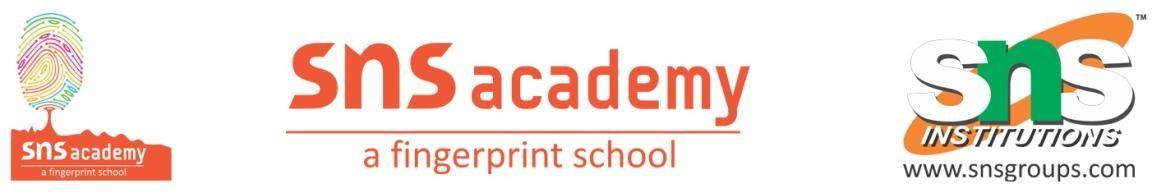                                           English Worksheet         Grade: IV                           Geeta ma’am is a yoga teacher in my school. She is very pretty and speaks very slowly. Her period is the last in our class.Once she told us about her daily routine in class. She said, “She gets up at 5:30 o’clock in the morning and does Yoga for at least an hour, then takes coffee and gets ready for school.”When someone asked about her bedtime, she said, “She goes to sleep at 9 o’clock every day so that she can wake up early in the morning.”She always advises us to wake up early in the morning and do yoga.Question –1. When does Geeta ma’am get up in the morning?2. Why does she sleep at 9 o’clock?3. For how many hours does she do Yoga?4. Does she speak fast or slowly?5. What advice does she always give us?